Конференция «Актуальные вопросы повышения качества образования»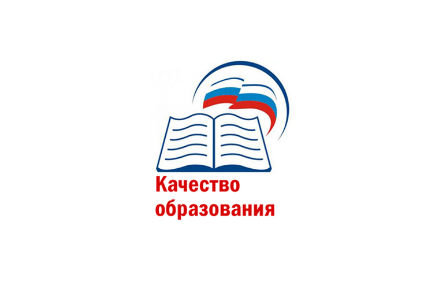 15 сентября 2022 года на базе Ленинградского областного института развития образования состоится региональная научно-практическая конференция «Актуальные вопросы повышения качества образования». Организаторами конференции является комитет общего и профессионального образования Ленинградской области и ГАОУ ДПО «ЛОИРО».Приглашаем работников системы образования (руководителей, педагогов, методистов общеобразовательных школ, высших учебных заведений, организаций дополнительного профессионального образования) принять участие в конференции, которая пройдет в очно-дистанционном формате.В ходе конференции планируется обсудить вопросы: качество образования в современном контексте;ресурсное обеспечение качества образования;региональные и муниципальные механизмы управления качеством образования: как выстроить систему взаимодействия;эффективное управление качеством образования на основе комплексного анализа и интерпретации результатов;оценочные процедуры как индикатор (инструмент) качества образования;оценка качества образования: работа на результат;конкурентный статус образовательного учреждения: качество процесса обучения, ресурсного обеспечения, образовательных услуг.Программа конференции включает: пленарное заседание и панельную дискуссию «Качество образования: современный контекст прочтения» (ауд.308, онлайн-трансляция с 10.30 до 12.00: https://youtu.be/P11zDV4GXlM, с 14.00 до 14.30: https://youtu.be/E6yNYepS18k)круглые столы (с 12.30 до 14.00): 1.«Управление качеством образования в образовательной организации: федеральный, региональный, муниципальный, институциональный аспекты» (ауд. 104, онлайн-трансляция: https://youtu.be/oR_bzd24Pmc);2. «Качество современного образовательного процесса: взаимодействие педагога и ребенка» (ауд. 214, онлайн-трансляция: https://youtu.be/P11zDV4GXlM);3. «Механизмы оценки образовательных результатов и качества подготовки обучающихся» (ауд. 308,  онлайн-трансляция https://youtu.be/-lIAP0vhjYk).В конференции примут участие ведущие специалисты в области оценки и управления качеством образования из Москвы, Санкт-Петербурга, Петропавловска-Камчатского, Ленинградской области, представители органов управления образованием и муниципальных методических служб, директора образовательных организаций, педагоги.Участие в конференции бесплатное. Все участники получат именной сертификат участника.Для участия в конференции необходимо пройти предварительную электронную регистрацию до 13 сентября 2022 года по ссылке: https://forms.yandex.ru/u/62b3022bfbdd03912cd51c6d/Программа конференции будет размещена на сайте ГАОУ ДПО «ЛОИРО» 12 сентября 2022 года. 